Position Purpose:Graduate Registered Nurse who provides and is responsible for the clinical care of patients, residents and clients.Department / Unit Specific OverviewGraduate Nurse Program runs for twelve months.  Each graduate will have a four month clinical rotation through acute, aged care and either perioperative or Community nursing for a further four months.Acute Services - In-patient Unit — 18 bed acute unit covering medical, surgical, paediatric, palliative, midwifery, oncology and Urgent Care Centre70 Lowe Street — 45 bed aged care facilityCommunity Nursing— two nurses visit 16-24 clients/day, incorporates hospital in the home, palliative care and hospital at risk programPerioperative Services— two theatres, operates five days/week, six chair dialysis, ophthalmology, ENT, gynaecology, urology, general, orthopaedicWillaura Health Care – 8 sub-acute beds, 2 nursing home beds, 10 aged care bedsOur Values Organisational ContextEast Grampians Health Service is a rural health service located in Ararat and Willaura in Western Victoria and is an integral part of a thriving community that is committed to quality services providing health and wellbeing to people of all backgrounds. Serving a diverse community, East Grampians Health Service delivers an extensive range of acute, residential, home and community based services. We strive to continually improve our services to best meet the needs of our patients, residents and the community.Our VisionTo be leaders in rural health care Our Strategic directionEGHS strategic plan 2019-22 mirrors the Victorian Government Health 2040; Advancing Health, Access and Care guidelines and is underpinned by our organisational values and behaviours - ‘improving our communities health and quality of life through strong partnerships and by responding to changing needs’.  We incorporate our opportunities through Better Health, Better Access, and Better Care, which are pivotal in achieving our vision of being ‘leaders in rural health care’:BETTER HEALTHA system geared to prevention as much as treatmentEveryone understands their own health risksIllness is detected and managed earlyHealthy neighbourhoods and communities encourage healthy lifestyleBETTER ACCESSCare is always there when people need itMore access to care in the home and communityPeople are connected to the full range of care and support they needThere is fair access to careBETTER CARETarget zero avoidable harmHealthcare that focuses on outcomesPeople are active partners in careCare fits together around people’s needsOrganisational Responsibilities Be aware of and work in accordance with EGHS policies and procedures, including:Victorian Public Sector - Code of Conduct Confidentiality, Security and Management of Information - SOPP 24.02Hand Hygiene - SOPP 70.18Occupational Health and Safety - SOPP 72.09Person Centred Care - SOPP 60.20Safety - SOPP 72.13Performance Development policy - SOPP 35.27Risk Management - SOPP 74.01Be respectful of the needs of patients, visitors and other staff and maintain a professional approach in all interactions, creating exceptional experiences.Be aware of the National Safety and Quality Health Service Standards and all other standards as it relates your area of work and associated accreditation.Undertake other duties as directed that meet relevant standards and recognised practice.Agree to provide evidence of a valid employment Working with Children Check and provide the necessary details for East Grampians Health Service to undertake a national Police check.All staff are expected to identify and report incidents, potential for error and near misses and supports staff to learn how to improve the knowledge systems and processes to create a safe and supportive environment for staff and patients.Contribute to a positive and supportive learning culture and environment for health professional students and learners at all levels.Participate in all mandatory education and orientation sessions as outlined by EGHS.East Grampians Health Service is an equal opportunity employer and is committed to providing for its employees a work environment which is free of harassment or discrimination. EGHS reserves the right to modify position descriptions as required. Staff will be consulted when this occurs.Responsibilities and Major Activities Promotion of Graduate Nurse ProgramResponsible for ensuring that clinical practice and delivery of care is consistent with the Nursing and Midwifery Board of Australia Standards for Practice for a Registered Nurse.Accepts responsibility for own actions, recognises limitations in practice and abilities and seeks input from more experienced clinicians and help as necessaryProvide physical, emotional and environmental assistance for patients, residents or clientsPlans, delivers, evaluates and reviews nursing care in partnership with the medical practitioner, patient/resident, their families/carers and the multidisciplinary teamPrioritises workload based on needs, acuity and optimal time for interventionDemonstrate accurate, complete and up-to-date documentation in line with EGHS policies and maintain a high documentation standard of all staff within the designated areaContributes to and supports the usage of best evidence to drive patient careEnsure that all patients, residents, clients, visitors and staff are treated with respect, dignity and courtesy in an environment that is free from harassment and discriminationKey Performance Indicators Key performance measures are how you the applicant will be measured as to meeting the responsibilities of the position listed above. These will be measures will be used as a part of the Personal Development Plan (PDP) to be commenced within the first six months of the appointment and then to be reviewed on an annual basis. Consistent delivery of nursing care against identified need Patient’s confidence in the knowledge and skills of the nurse  Evidence of accurate and appropriate documentation where required Key Selection Criteria Essential Criteria: Recent completion of a Bachelor of Nursing Current Registered Nurse with the Australian Health Practitioner Regulation Agency.Well-developed interpersonal skills and the ability to work as part of a team.Commitment to a high standard of personal appearance and conduct that is clean, neat, tidy, punctual and respectful in language and manner towards staff, patients, residents and visitorsCommitment to flexibility in clinical rotations and innovation in practice including an evidence based approach to care.Demonstrated sound level of clinical nursing skills and the ability to work safely and effectively within the designated area.Demonstrated well-developed written and verbal communication, co-ordination and organisational skillsDemonstrated ability to contribute and practice collaboratively as part of a multidisciplinary teamSelf-motivated and committed to personal development and growth as part of graduate nurse programDemonstrate excellent computer literacy skills for use within the designated areaWillingness to develop leadership and management skills.Current drivers licenceMust comply to having or completion of:National Police Check (renewed every 3 years) Working with Children Check (renewed every 5 years) 
Desirable Criteria Knowledge of aged care standards, accreditation and funding.AcknowledgementEmployee Signature:						Employee Name: 						Date:Manager Signature:						Manager Name:						Date:Developed Date: Month and year; Developed by: Title of person responsible for the development of this position description; Date of next Review: One year laterPosition TitleGraduate Registered NursePosition NumberTBADepartmentEducationClassificationRegistered Nurse Grade 2 Yr1 – YP2Agreement Reports to:Nurse Unit ManagerPOSITION DESCRIPTION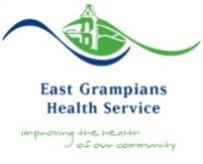 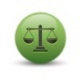 IntegrityWe value integrity, honesty and respect in all relationships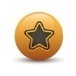 ExcellenceWe value excellence as the appropriate standard for all services and practices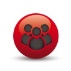 CommunityWe respect the dignity and rights of our community and    acknowledge their beliefs, regardless of their cultural, spiritual or socioeconomic background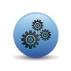 Working TogetherWe value equally all people who make a contribution to EGHS to achieve shared goals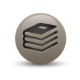 
Learning CultureWe strive to continually lead and develop through education, training, mentoring and by teaching others.